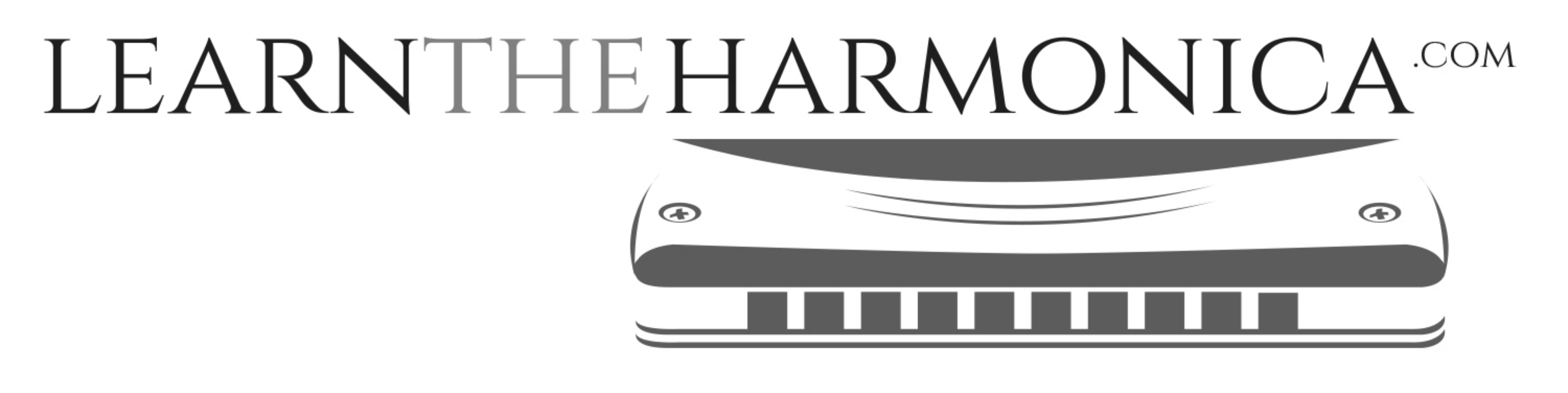 Hit the Road Jack (Ray Charles)Tabbed for diatonic harmonica by Liam WardSong key: Dm (C harp in 3rd position) -6   -5   6  -5  -4   -4      -4    -5         -5       6      6 Hit the ro-o-oad Jack, and don't you come back -5     -6    -6     -8     -8     -9      -9     -8no more, no more, no more, no more
-6    -5   6  -5  -4    -4     -4      -5      -5       6     6       -4    -4Hit the ro-o-oad Jack, and don't you come back no more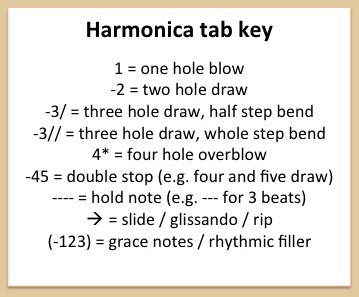 